Anexo X(Portaria do Comando-Geral nº 100/2020)REQUERIMENTO PARA AQUISIÇÃO DE ARMA DE FOGO DE USO PERMITIDO(comércio ou indústria nacional) Declaro que:1) A quantidade de arma(s) de fogo a ser(em) adquirida(s), conforme este requerimento, somadas às que já possuo, não extrapola a quantidade prevista no § 8º do art. 3º do Decreto 9.845/2019.2) A arma de fogo a ser adquirida deverá ser registrada no órgão ao qual estou vinculado e cadastrada no SIGMA. 3) Possuo local seguro para armazenamento da arma de fogo a ser adquirida em conformidade ao contido no inciso VIII do art. 3º do Decreto 9.845/2019.Requeiro: autorização para aquisição da arma de fogo a seguir discriminada:Obs: Se for aquisição da indústria, obrigatoriamente cadastrar o endereço da OPM.ANEXOS: (   )  Favorável(   )  Desfavorável. ______________________________________________________________________ Local e data _______________________________, ____/____/_____._____________________________Nome completo – Chefe da ALIAnexo VIII(Portaria do Comando-Geral nº 100/2020)FICHA REGISTRO DO PROPRIETÁRIO DE ARMA DE ARMA DE FOGO NO SIGMA - SIGAPLocal e dataAnexo VII(Portaria do Comando-Geral nº 100/2020)TERMO DE RESPONSABILIDADEDECLARA QUE:É conhecedor da legislação federal e das normas institucionais que tratam da AQUISIÇÃO, REGISTRO e TRANSFERÊNCIA de ARMAS DE FOGO e MUNIÇÕES obtidas diretamente do COMÉRCIO ou da INDÚSTRIA, e ainda de que:                                                                                                                                                                                                                                                                                                                                                                                                                                     As armas de fogo somente podem ser adquiridas ou transferidas, desde que observados os procedimentos e prazos previstos na legislação e nas normas institucionais, obedecidas às disposições referentes por seu REGISTRO por parte do adquirente.A transferência de munição, a qualquer título, é proibida, exceto quando vinculada à transferência da arma, e desde que de mesmo calibre e compatível com uso dela. A transferência de munição, a qualquer título, é proibida, exceto quando vinculada à transferência da arma, e desde que de mesmo calibre e compatível com uso dela.Ocorrendo o FURTO, ROUBO, PERDA ou EXTRAVIO da arma, deverei realizar o boletim de ocorrência e comunicar imediatamente ao respectivo comandante da unidade ou a mais próxima de minha residência em caso de REFORMADO ou RESERVA REMUNERADA, anexando cópia do registro do fato.A qualquer momento, a PMPR, por intermédio da seção competente, poderá determinar-lhe a apresentação da arma, para fins de verificação do cumprimento de disposições legais e regulamentares.Declaro que possuo lugar seguro para armazenamento das armas de fogo das quais seja proprietário de modo a adotar as medidas necessárias para impedir que menor de dezoito anos de idade ou pessoa com deficiência mental se apodere de arma de fogo que esteja sob sua posse ou que seja de sua propriedade nos termos do disposto no art. 13 da Lei nº 10.826, de 2003.Declaro estar ciente de que na superveniência de fatores impeditivos quanto à posse da arma de fogo a ser adquirida, deverei adotar as providências previstas em Lei e na Portaria do Comando-Geral nº 100, de 28 de janeiro de 2020, em relação à transferência de propriedade da arma de fogo.A inobservância da legislação federal e das normas institucionais regentes de armas de fogo e de munições poderá implicar na responsabilização criminal e disciplinarLocal e data ________________________________, ____/____/_____._____________________________________Nome completo - Militar estadual adquirente________________________________________________________________________________________________Ref: ESTATUTO DO DESARMAMENTO Lei nº 10.826/03DECRETOS Nº 9.845 E 9.847, de 25 de junho de 2019 PORTARIA Nº 136 - COLOG, de 08 de novembro de 2019Obs. O termo deverá ser lavrado em duas vias, sendo a 1ª para anexada ao processo de aquisição de arma a 2ª via destinada ao adquirente.Inserir a Guia de Recolhimento da União e comprovante de pagamento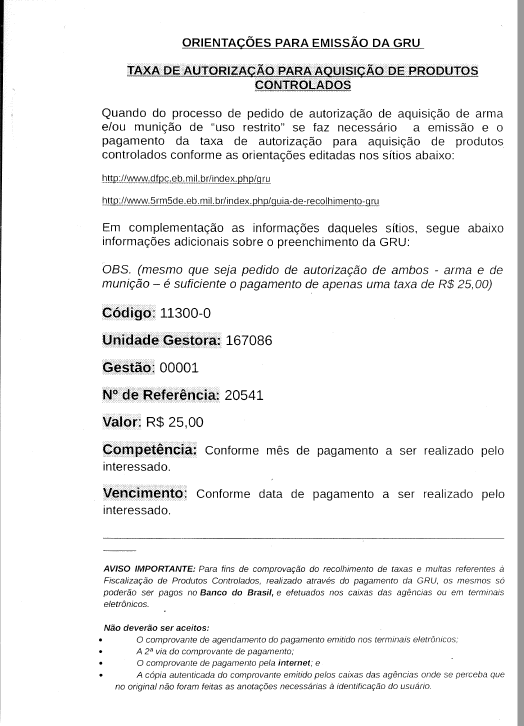 Anexo IX(Portaria do Comando-Geral nº 100/2020)FICHA DE INFORMAÇÕES DE ARMA DE ARMA DE FOGO SIGMA - SIGAPLocal e dataIDENTIFICAÇÃO DO REQUERENTEIDENTIFICAÇÃO DO REQUERENTEIDENTIFICAÇÃO DO REQUERENTEIDENTIFICAÇÃO DO REQUERENTENome:Nome:Nome:Posto/Grad:RG: CPF:OPM:OPM:E-mail:E-mail:E-mail:Fone:Espécie/TipoCalibreQuantidadeFornecedor:Fornecedor:Fornecedor:Local de Entrega:Local de Entrega:Local de Entrega:  (  )Anexo VIII - Ficha de cadastro do adquirente – informações do proprietário (  )Anexo VII - Termo de responsabilidade  (  )Comprovante de pagamento de taxa de aquisição de PCE - GRU (  )Fotocópia da identidade funcional (  )Justificativa de quantidade além do descrito no § 8º do art. 3º do Decreto   9.845/2019, se for o caso.(  )Laudo de Avaliação Psicológica para Porte de Arma de Fogo, emitido pelo Serviço de Assistência Social da Diretoria de Pessoal da Polícia Militar do Estado do Paraná ou Laudo de Avaliação Psicológica expedido por psicólogo credenciado na Polícia Federal, EXCETO SE DETENTOR DE PORTE DE ARMA VÁLIDO (  ) Fotocópia do CPFLocal e data ____________, ____/____/_____.__________________________Nome completo – RequerenteDESPACHO DO CMT OPM(   )  DEFERIDO  -  Autorização nº ____________-_______-________ , de ____/_____/_______(   )  INDEFERIDO   _________________________________________________________________________________________________________________________________________________________________________Local e data ___________, ____/____/________._____________________________________________________________Nome completo e cargoCmt/Ch/Dir.ESPECIFICAÇÕES CONFORME DOCUMENTOS APRESENTADOS ESPECIFICAÇÕES CONFORME DOCUMENTOS APRESENTADOS CPFNOMEDATA DE NASCIMENTORGTELEFONEE-MAILNOME DO PAINOME DA MÃEPOSTO/GRADUAÇÃOENDEREÇO COMERCIALBAIRRO COMERCIALCIDADE COMERCIALENDEREÇO RESIDENCIALBAIRRO RESIDENCIALOficial P/2/ChefeProprietárioCIENTIFICAÇÃO DO PROPRIETÁRIOCIENTIFICAÇÃO DO PROPRIETÁRIOCIENTIFICAÇÃO DO PROPRIETÁRIOCIENTIFICAÇÃO DO PROPRIETÁRIOCIENTIFICAÇÃO DO PROPRIETÁRIONome:Nome:Nome:Nome:Posto/Graduação:RG: RG: CPF:CPF:OPM:(   ) Ativa    (   ) Reserva Remunerada  (   ) Reserva Remunerada  (   ) Reformado(   ) ReformadoReferênciaInformaçãoNÚMERO DE SÉRIE DA ARMAMARCA DA ARMAESPÉCIE DE ARMANOME DO MODELOCALIBRECAPACIDADE DE CARTUCHOSTIPO DE FUNCIONAMENTOQUANTIDADE DE CANOSCOMPRIMENTO DO CANOUNIDADE DE MEDIDA DO COMPRIMENTO DO CANOTIPO DE ALMA DO CANONUMERO DE RAIASSENTIDO DAS RAIASNOME DO ACABAMENTOPAÍSOficial P/2/ChefeProprietário